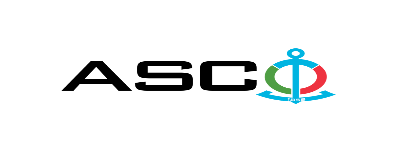 “AZƏRBAYCAN XƏZƏR DƏNİZ GƏMİÇİLİYİ” QAPALI SƏHMDAR CƏMİYYƏTİNİN№ AM149/2022 NÖMRƏLİ 08.09.2022-Cİ il TARİXİNDƏ şirkətin balansında olan Koroğlu gəmisi üçün Wartsila 9L20 baş mühərriklərin ehtiyat hissələrinin SATINALINMASI MƏQSƏDİLƏ KEÇİRDİYİAÇIQ MÜSABİQƏNİN QALİBİ HAQQINDA BİLDİRİŞ                                                              “AXDG” QSC-nin Satınalmalar KomitəsiSatınalma müqaviləsinin predmetiKoroğlu gəmisi üçün Wartsila 9L20 baş mühərriklərin ehtiyat hissələriQalib gəlmiş şirkətin (və ya fiziki şəxsin) adıWärtsilä Services Switzerland LtdMüqavilənin qiyməti168 321.61 AvroMalların tədarük şərtləri (İncotresm-2010) və müddətiCİPİş və ya xidmətlərin yerinə yetirilməsi müddəti1 həftə, 4 həftə